Стартовое собрание по проекту ELBA ELBA – Establishment of Training a nd Research Centers a nd Courses development on Intelligent Bigdata Analysis in CA27-28 февраля 2020 года в Университете Сантьяго-де-Компостела состоялась стартовая встреча по проекту ELBA. В нем приняли активное участие представители всех университетов-партнеров. Консорциум включает 4 университета Европы, 4 университета Узбекистана, 2 университета Казахстана, 2 университета Кыргызстана и 2 университета Таджикистана.Вступительное слово и теплый прием оказали проректор по вопросам студентов и интернационализации проф. Víctor Arce и руководитель секции мобильности, сотрудничества и соглашений г-жа Анна Форрян. После приветственной речи г-жа Форрян провела презентацию о проекте, о его целях, и о стратегии сотрудничества в рамках проекта Университета Сантьяго де Компостела. Затем все представители университетов-партнеров сделали презентации о своих университетах, делая акцент на выполнении целей проекта, объяснив свой вклад в реализацию проекта и свои ожидания от его результатов.Во время стартовой встречи обсуждались такие очень важные для выполнения проекта вопросы. Это:1) презентация обзора проекта Эльба;2) внедрение программы BigData Analytics в USC, организация программ; магистерская программа USC по анализу больших данных, их особенности;3) презентация относительно перспектив Центральной Азии в отношении проекта с конкретными ссылками на РП1;4) утверждение логотипа ELBA;5) финансовые вопросы проекта;6) программы для проведения тренингов по Data Science;7) работа консорциума по Плану качества и распространению.Участников встречи приветствовал ректор USC Prof. Dr. Juan Viaño. Все члены Международного офиса и профессора Университета Сантьяго-де-Компостела, в том числе г-жа Энн Форрян, Сами Ашур, Наталья Соломатина, Дэвид Энрике Лосада Карриль, Паула Лопес Мартинес и Томас Фернандес Пена, сделали все возможное, чтобы встреча прошла эффективно.  Организовали очень теплый прием для участников, заботились о питании и комфортном пребывании делегаций в университете. Все университеты-члены выразили свою глубокую благодарность представителям USC.В целом, стартовая встреча дала отличную возможность собраться вместе всем членам, лично познакомиться друг с другом, познакомиться с историей и текущим положением университетов-партнеров, обсудить важные аспекты проекта и наметить ближайшие планы на будущее.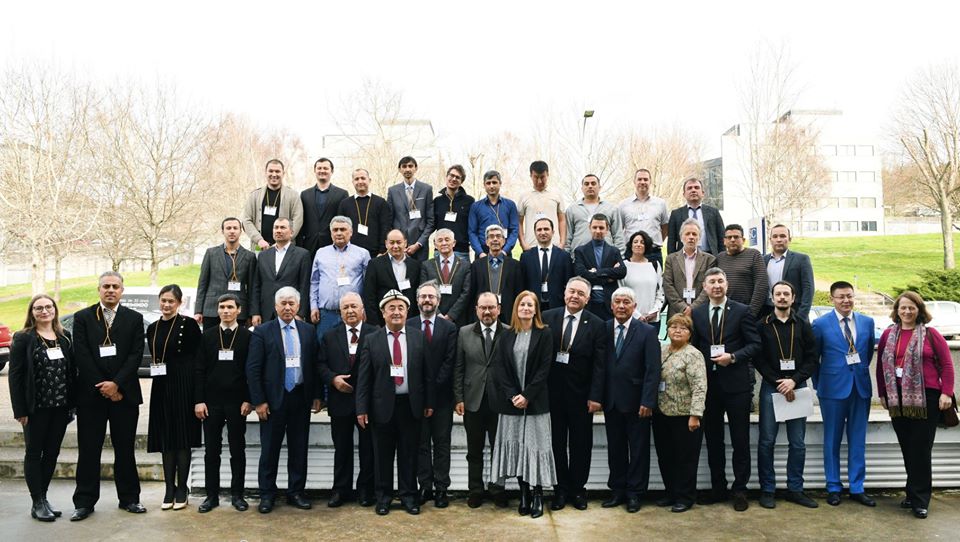 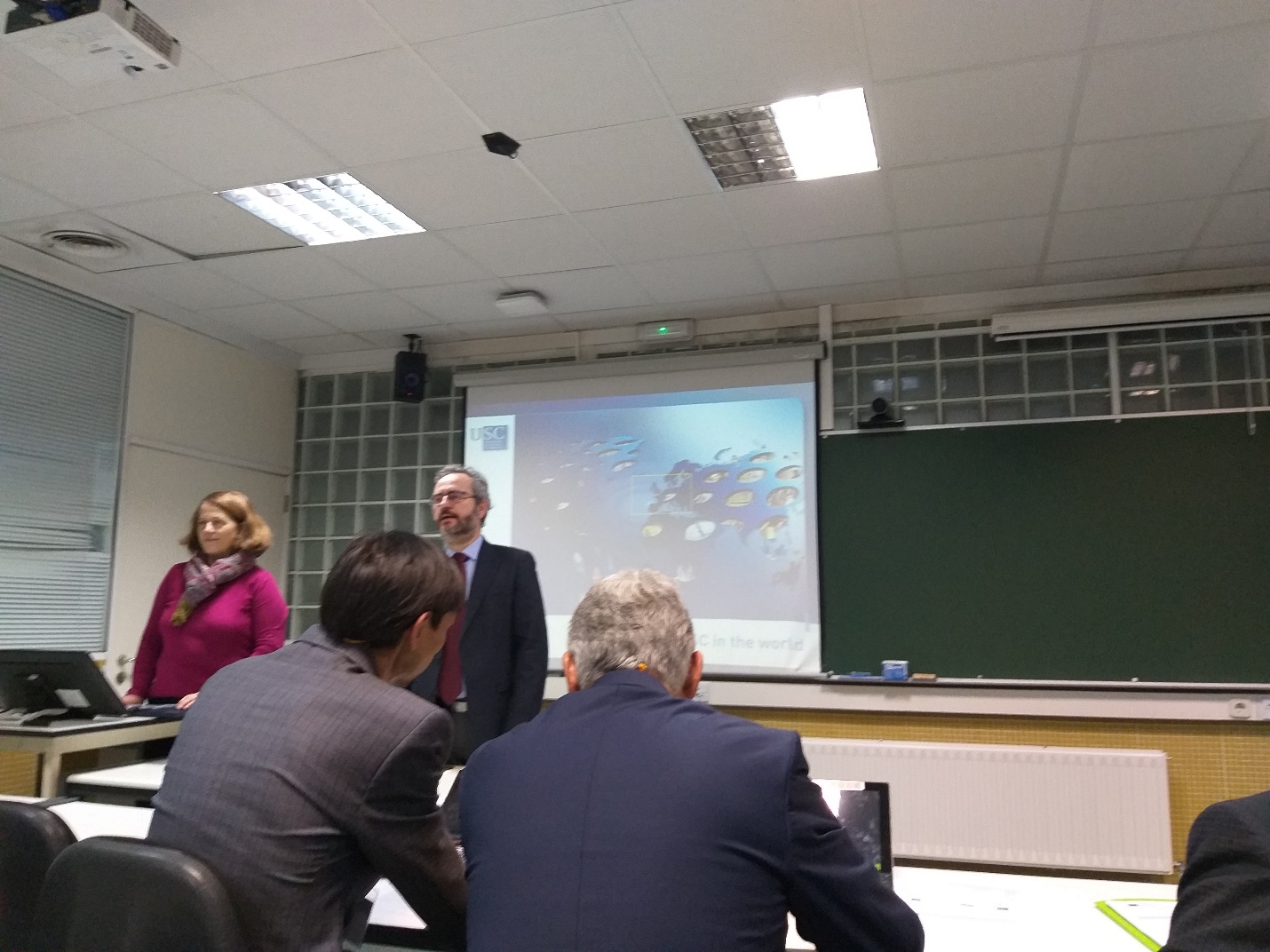 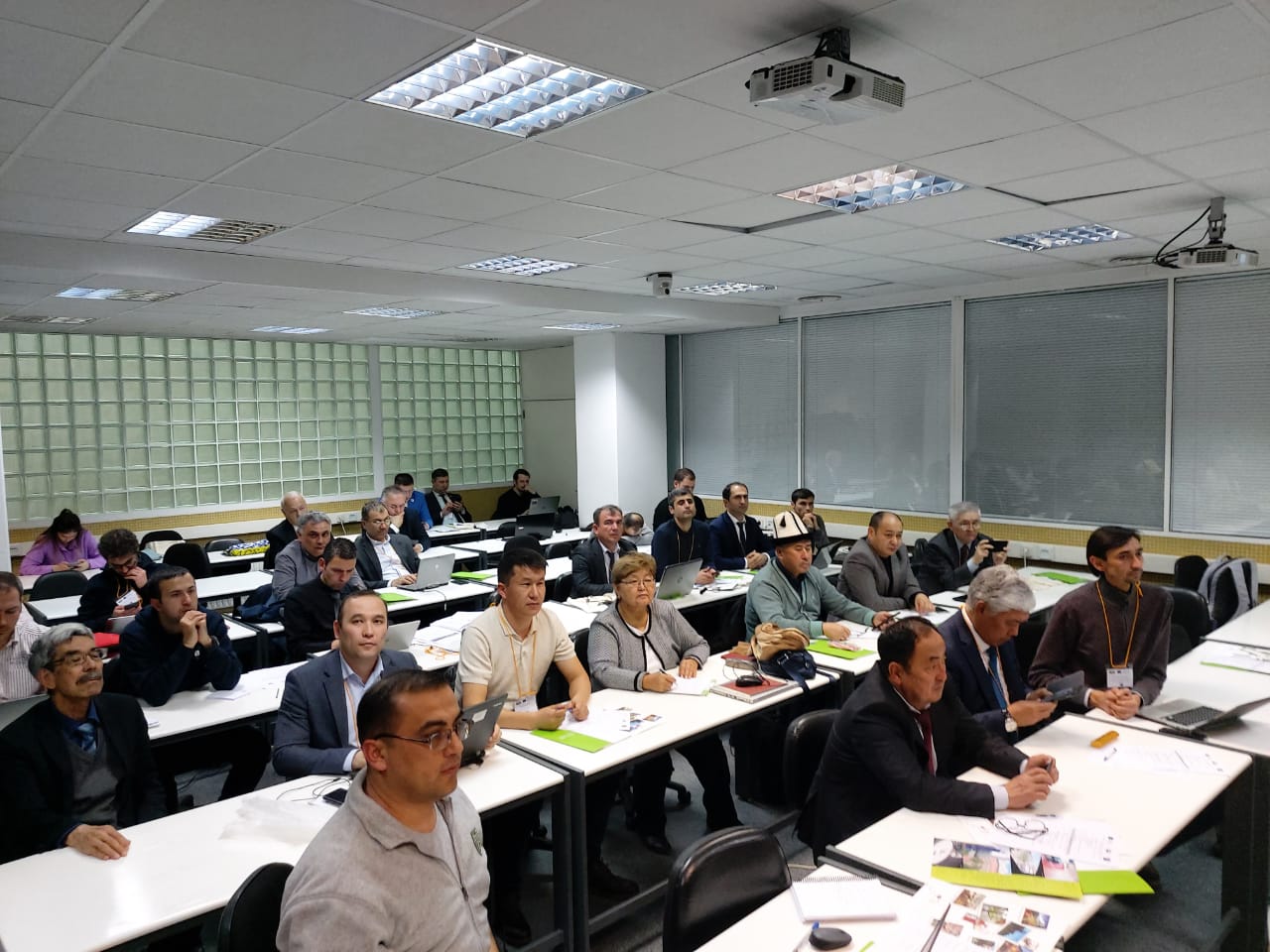 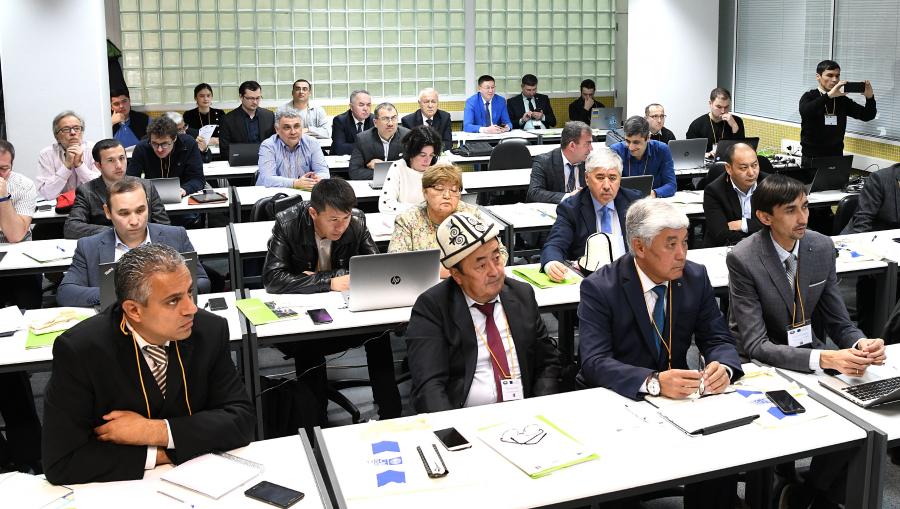 